11A	Bis zur nächsten Stunde / bis um 12:00 UhrWie viele Minuten dauert es bis zur nächsten vollen Stunde?Wie viele Minuten dauert es bis zur nächsten Stunde?Wie Stunden und Minuten dauert es bis am Mittag um 12:00 Uhr?11B	Dauer herausfindenMache eine Skizze auf dem Zeitstrahl und berechne die Dauer in Stunden und Minuten.11C	Startzeit, Dauer oder Ankunftszeit herausfindenMache eine Skizze auf dem Zeitstrahl und berechne die fehlende Angabe.11D	Dauer herausfindenMache eine Skizze auf dem Zeitstrahl und berechne die Dauer in Stunden und Minuten.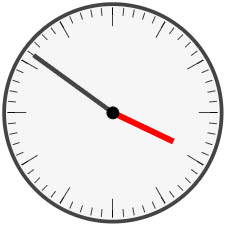 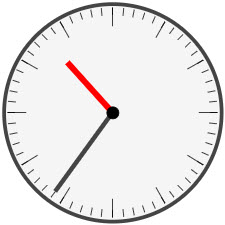 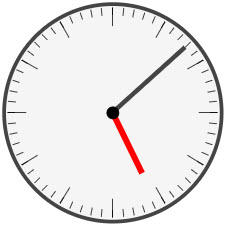 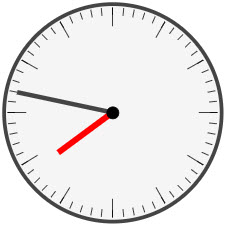 3:35 Uhr+4:00 Uhr14:28 Uhr+15:00 Uhr9:49 Uhr+5:13 Uhr+4:42 Uhr+20:23 Uhr+10:12 Uhr+12:00 Uhr7:37 Uhr+12:00 Uhr8:48 Uhr+12:00 Uhr6:23 Uhr+12:00 Uhr3:04 Uhr+12:00 Uhr9:59 Uhr+12:00 UhrStartzeitDauerAnkunftszeit13:27				14:00			14:158:45							StartzeitDauerAnkunftszeit5:34				6:00			6:22StartzeitDauerAnkunftszeit